Proiect Cu privire la executarea bugetului raionalpe perioada semestrului I al anului 2020În conformitate cu prevederile art. 72 alin. (2) din Legea nr. 181 din 25 iulie 2014 finanţelor publice și responsabilității bugetar-fiscale și art. 28 alin. (3) din Legea nr. 397-XV din 16 octombrie 2003 privind finanţele publice locale, cu modificările şi completările ulterioare; În baza art. 43 alin.(1), lit. b) şi art. 46 din Legea nr. 436-XVI din 28 decembrie 2006, privind administraţia publică locală, Consiliul raional Ştefan Vodă DECIDE:Se ia act de raportul dnei Ina Caliman‚ şef al Direcţiei finanţe, privind executarea bugetului raional pe perioada semestrului I al anului 2020, conform anexelor.Preşedintele raionului, în comun cu Direcţia finanţe:- vor consolida eforturile tuturor executorilor de buget în vederea asigurării gestionării eficiente a mijloacelor bugetare în semestrul II al anului 2020;- vor contribui la îndeplinirea părţii veniturilor bugetului raional pe anul 2020;- vor asigura finanțarea cheltuielilor de personal ale instituțiilor bugetare conform cadrului legal;  vor asigura finanţarea instituţiilor de învăţământ primar şi secundar general din bugetul raional, în scopul implementării în continuare finanţării în bază de cost standard per elev;- vor asigura elaborarea şi realizarea măsurilor de ajustare a cheltuielilor bugetului raional în scopul abţinerii pe deplin de efectuarea până la finele anului unor cheltuieli neînsemnate a instituţiilor publice;- vor asigura efectuarea controalelor tematice, în caz de necesitate, asupra respectării disciplinei financiare în procesul de executare a bugetului raionului pe parcursul semestrului II al anului 2020;- vor continua în semestrul II al anului 2020 întreprinderea măsurilor, în scopul optimizării cheltuielilor, respectării limitelor de alocaţii bugetare şi neadmiterii supracheltuelilor;- vor întreprinde măsuri întru stingerea datoriilor debitoare şi creditoare (cu termen de achitare expirat) existente la situaţia din 30.06.2020 şi neadmiterea formării lor pe viitor;- vor înainta propuneri privind rectificarea bugetului raional aprobat, după caz;- vor continua întreprinderea măsurilor necesare în semestrul II al anului 2020 în scopul respectării limitelor numărului de unităţi de personal şi ale cheltuielilor de personal a instituțiilor publice stabilite pentru anul 2020;- vor asigura publicarea integrală al raportului privind mersul execuţiei bugetului raional pe semestrul I al anului 2020 pe pagina Web a Consiliului raional Ştefan Vodă. Prezenta decizie se aduce la cunoştinţă:Oficiului teritorial Căuşeni al Cancelariei de Stat;Ministerului Finanţelor al Republicii Moldova;Direcţiei finanţe Ştefan Vodă;Prin publicarea pe pagina web a Consiliului raional Ştefan Vodă.Preşedintele şedinţei    Contrasemnează:Secretarul Consiliului raional                                                                                Ion Ţurcan   Anexa nr. 1la decizia Consiliului raional Ştefan Vodănr. 4/1 din 17.09.2020Informațieprivind executarea veniturilor bugetului raionalpe semestrul I ale anului  2020Anexa nr. 1-ala decizia Consiliului raional Ştefan Vodănr. 4/1 din 17.09.2020Informațieprivind executarea veniturilor bugetului raionuluipe semestrul I ale anului 2020Anexa nr. 2la decizia Consiliului raional Ştefan Vodănr. 4/1 din 17.09.2020Cheltuielile bugetului raional conform clasificaţiei funcţionale şi pe programepe semestrul I ale anului  2020Anexa nr. 3la decizia Consiliului raional Ştefan Vodănr. 4/1 din 17.09.2020Cheltuielile bugetului raional conform clasificaţiei funcţionalepe 6 luni ale anului  2020Nota informativă la proiectul de decizie nr. 4/1 din 17.09.2020Cu privire la executarea bugetului raional pe perioada semestrului I al anului 20201. Denumirea autorului şi după caz, a participanţilor la elaborarea proiectului Proiectul a fost elaborat de către Direcția finanțe a Consiliului raional Ștefan Vodă.În calitate de participanți la elaborarea proiectului au fost implicați, direcția economie și atragerea investițiilor, direcția asistență social și protecția familiei, direcția generală educație.2. Condiţiile ce au impus elaborarea proiectului de act normativ şi finalităţile urmărite   Elaborarea proiectului a fost impus de necesitatea realizării prevederilor art. 72 alin. (2) din Legea nr. 181 din 25 iulie 2014 finanţelor publice și responsabilității bugetar-fiscale și art. 28 alin. (3) din Legea nr. 397-XV din 16 octombrie 2003 privind finanţele publice locale, cu modificările şi completările ulterioare; Asigurarea transparenței la gestionarea bugetului.3. Descrierea gradului de compatibilitate pentru proiectele care au ca scop armonizarea legislaţiei naţionale cu legislaţia Uniunii Europene Proiectul nu are ca scop armonizarea legislaţiei naţionale cu legislaţia Uniunii Europene. 4. Principalele prevederi ale proiectului şi evidenţierea elementelor noi Se ia act de raportul dnei Ina Caliman‚ şef al Direcţiei finanţe, privind executarea bugetului raional pe perioada semestrului I al anului 2020, conform anexelor.Preşedintele raionului, în comun cu Direcţia finanţe:- vor consolida eforturile tuturor executorilor de buget în vederea asigurării gestionării eficiente a mijloacelor bugetare în semestrul II al anului 2020;- vor contribui la îndeplinirea părţii veniturilor bugetului raional pe anul 2020;- vor asigura finanțarea cheltuielilor de personal ale instituțiilor bugetare conform cadrului legal;- vor asigura finanţarea instituţiilor de învăţământ primar şi secundar general din bugetul raional, în scopul implementării în continuare finanţării în bază de cost standard per elev;- vor asigura elaborarea şi realizarea măsurilor de ajustare a cheltuielilor bugetului raional în scopul abţinerii pe deplin de efectuarea până la finele anului unor cheltuieli neînsemnate a instituţiilor publice;- vor asigura efectuarea controalelor tematice, în caz de necesitate, asupra respectării disciplinei financiare în procesul de executare a bugetului raionului pe parcursul semestrului II al anului 2020;- vor continua în semestrul II al anului 2020 întreprinderea măsurilor, în scopul optimizării cheltuielilor, respectării limitelor de alocaţii bugetare şi neadmiterii supracheltuelilor;- vor întreprinde măsuri întru stingerea datoriilor debitoare şi creditoare (cu termen de achitare expirat) existente la situaţia din 30.06.2020 şi neadmiterea formării lor pe viitor;- vor înainta propuneri privind rectificarea bugetului raional aprobat, după caz;- vor continua întreprinderea măsurilor necesare în semestrul II al anului 2020 în scopul respectării limitelor numărului de unităţi de personal şi ale cheltuielilor de personal a instituțiilor publice5. Fundamentarea economico-financiară Implementarea proiectului nu necesită mijloace financiare suplimentare din bugetul raional. 6. Modul de încorporare a actului în cadrul normativ în vigoare Adoptarea proiectului dat nu impune modificarea sau abrogarea unor acte normative. 7. Avizarea şi consultarea publică a proiectului În scopul respectării prevederilor Legii nr. 239/2008 privind transparența în procesul decizional, pe pagina web . www.stefan-voda.md, secțiunea – Transparența decizională, a fost asigurată plasarea: - anunțului privind inițiativa de elaborare a proiectului de decizie menționat. Șef al direcției finanțe                                                                             Ina CalimanAVIZde expertiză anticorupțiela proiectul de decizie nr. 4/1 din 17.09.2020Cu privirea la executarea bugetului raional pe perioada semestrului I al anului 2020Autorul garantează, pe propria răspundere, că proiectul de decizie nr. 4/1 din 17.09.2020Cu privire la executarea bugetului raional pe perioada semestrului I al anului 2020, nu conține elemente de corupție.Șef al direcției finanțe                                                                             Ina Caliman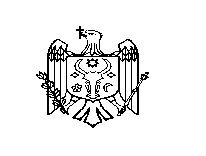 REPUBLICA MOLDOVACONSILIUL RAIONAL ŞTEFAN VODĂDECIZIE nr. 4/1din 17 septembrie 2020	          Denumirea  Cod         ECOAprobat pe anPrecizat pe anExecutatanulcurent       Executat față          de precizat       Executat față          de precizatExecutat      anul precedentmii.leiExecutat anul curent față de anul precedentExecutat anul curent față de anul precedent	          Denumirea  Cod         ECOAprobat pe anPrecizat pe anExecutatanulcurent  devieri        (+-)     În      %Executat      anul precedentmii.leiDevieri      (+-)În     %Impozit pe venitul reținut din salariu1111104210,04210,01727,2-2482,841,03531,4-1804,148,9Impozitul pe venitul persoanelor fizice spre plată/achitat111121117,5117,579,7-37,867,8326,7-247,024,4Impozitul pe venitul persoanelor fizice în domeniul transportului rutier în regim de taxi1151257,57,52,2-5,330,02,1+0,1105,6Impozit pe venitul aferent operațiunilor de predare în posesie și/sau folosință a proprietății imobiliare11113016,516,59,7-6,858,715,1-5,464,2Impozit privat încasat în bugetul local de nivelul II113312--0,1+0,1--+0,1-Taxa pentru apă114611310,0310,050,2-259,816,218,4+31,82,7oriTaxa pentru extragerea mineralelor utile1146128,08,010,1+2,1126,5-+10,1-Taxa pentru lemnul eliberat pe picior1146134,04,0--4,0----Arenda terenurilor cu destinație agricolă încasată în bugetul local de nivelul II141521--0,2+0,2-0,2-100,0Plata pentru certificatele de urbanism și autorizațiile de construire sau desființare încasată în bugetul local de nivelul II1422142,02,0--2,0----Taxa la cumpărarea valutei străine de către persoanele fizice în casele de schimb valutar14224595,095,028,6-66,430,141,3-12,769,3Încasări de la prestarea serviciilor cu plată1423102194,31864,3627,7-1236,733,7955,8-328,165,7Plata pentru locațiunea bunurilor patrimoniului public142320466,1526,1188,2-337,935,8286,9-98,765,6Amenzi și sancțiuni contravenționale încasate în bugetul local de nivelul II143120--1,0+1,0--+1,0-Amenzi aplicate de inspecția financiară încasate în bugetul local de nivelul II143312--5,6+5,6--+5,6-Donații voluntare pentru cheltuieli curente din surse interne pentru instituțiile bugetare144114-189,04,0-185,02,1-+4,0-Donații voluntare pentru cheltuieli capitale din surse interne pentru instituțiile bugetare144214-10,0--10,0----Venituri neidentificate în bugetul local de nivelul II145241--21,4+21,4--+21,4-Total venituri7430,97359,92755,9-460,437,45191,4-2435,553,1Transferuri primite în cadrul BPN  Total191188485,4191257,498177,5-93079,951,384362,2+13815,3116,4Transferuri curente primate cu destinație specială între bugetul de stat și bugetele locale de nivelul II pentru învățământul preșcolar, primar, secundar general, special și complementar191111120904,8120904,868686,4-52218,456,8Transferuri curente primite cu destinație specială între bugetul de stat și bugetele locale de nivelul II pentru asigurarea și asistența specială1911125427,46396,02713,9-3682,142,4Transferuri curente primite cu destinație specială între bugetul de stat și bugetele locale de nivelul II pentru școli sportive.1911133546,23546,22349,1-1197,166,2Transferuri curente primite cu destinație specială între bugetul de stat și bugetele locale de nivelul II pentru infrastructura drumurilor.19111617015,817015,81849,7-15166,110,9Transferuri capitale primite cu destinație specială între bugetul de stat și bugetele locale de nivelul II 1911203841,04291,0100,0-4191,02,3Transferuri curente primite cu destinație generală între bugetul de stat și bugetele locale de nivelul II19113136470,936470,921882,5-14588,460,0Alte transferuri curente cu destinație general între bugetul de stat și bugetele locale de nivelul II191139-271,467,9-203,525,0Transferuri curente primite cu destinație specială între instituțiile bugetului de stat și instituțiile bugetelor locale de nivelul II1913101279,32308,9475,7-1833,220,6Transferuri capitale primite cu destinație specială între bugetul de stat și bugetele locale de nivelul II 191320-----Transferuri capitale primite cu destinație specială între bugetele locale de nivelul II și bugetele locale de nivelul I în cadrul unei unități administrative-teritoriale193111-52,452,4-100,0Total  general  venituri195916,3198617,3100933,4-97683,950,889553,6+11379,8112,7	          Denumirea  Cod         ECOAprobat pe anPrecizat pe anExecutatanulcurent       Executat față          de precizat       Executat față          de precizatExecutat      anul precedentmii.leiExecutat anul curent față de anul precedentExecutat anul curent față de anul precedent	          Denumirea  Cod         ECOAprobat pe anPrecizat pe anExecutatanulcurent  devieri        (+-)     În      %Executat      anul precedentmii.leiDevieri      (+-)În     %Impozit pe venitul reținut din salariu11111029010,829010,813134,9-15875,945,310416,9+2717,9126,1Impozitul pe venitul persoanelor fizice spre plată/achitat1111211433,01433,01281,1-151,989,4+1069,6+211,5119,8Impozitul pe venitul persoanelor fizice ce desfășoară activități independente în domeniul comerțului11112469,069,017,6-51,425,523,2-5,675,9Impozitul pe venitul persoanelor fizice în domeniul transportului rutier de persoane în regim de taxi11112522,522,56,7-15,830,03,8+2,91,8oriImpozit pe venitul aferent operațiunilor de predare în posesie și/sau folosință a proprietății imobiliare11113058,058,057,0-1,098,242,1+14,8135,2Impozitul funciar pe terenurile cu destinație agricolă cu excepția gospodăriilor țărănești (de fermier)1131102868,2-2868,2-Impozitul funciar pe terenurile cu destinație agricolă de la gospodăriilor țărănești (de fermier)113120337,8-337,8-Impozitul funciar pe terenurile cu altă destinație decât cea agricolă. 113130110,1-110,1-Impozitul funciar încasat de la persoanele fizice113140362,4-362,4-Impozitul funciar pe pășuni și fânețe11315095,3-95,3-Impozitul funciar al persoanelor juridice și fizice, înregistrate în calitate de întreprinzător1131615921,85921,82622,5-3299,344,3Impozitul funciar al persoanelor fizice-cetățeni113171781,7781,7896,4+114,7114,2Impozitul pe bunurile imobiliare ale persoanelor juridice113210278,0278,078,2-199,828,1150,8-72,651,9Impozitul pe bunurile imobiliare ale persoanelor fizice113220390,9390,9255,4-135,565,3265,7-10,396,1Impozitul pe bunurile imobiliare achitat de către persoa-nele juridice și fizice înregistrate în calitate de întreprin-zator din valoarea (de piață) a bunurilor113230351,0351,0255,4-95,672,8222,7+32,7114,7Impozitul pe bunurile imobiliare achitat de către persoanele fizice-cetățeni din valoarea estimată de piață 113240580,8580,8444,0-136,876,4410,8+33,1108,1Impozit privat încasat în bugetul local de nivelul II113312--0,1+0,1--+0,1-Impozit privat încasat în bugetul local de nivelul I1133136,86,88,5+1,8125,73,4+5,92,5oriTaxele locale114411-1144264456,24456,22061,9-2394,346,32140,0-78,296,3Taxa pentru patenta de întreprinzător114522301,0301,0136,7-164,345,4241,1-104,456,7Taxa pentru apă114611310,0310,050,2-259,816,218,4+31,82,7oriTaxa pentru extragerea mineralelor utile1146128,08,010,1+2,1126,5-+10,1-Taxa pentru lemnul eliberat pe picior1146134,04,0--4,0----Granturi capitale primate de la organizațiile internaționale pentru proiecte finanțate din surse externe pentru bugetul local de nivelul I132223-466,1466,1-100,0-+466,1-Defalcări de la profitul net al întreprinderilor de stat (municipale)în bugetul local de nivelul I1412335,85,82,4-3,440,55,6-3,241,7Arenda resurselor natural încasată în bugetul local de nivelul I141513685,6685,6128,0-557,618,7207,6-79,661,7Arenda resurselor natural încasată în bugetul local de nivelul II141521--0,2+0,2-0,2-100,0Arenda terenurilor cu destinație agricolă încasată în bugetul local de nivelul I.1415221438,61788,6506,5-1282,128,3373,2+133,31,4oriArenda terenurilor cu altă destinație decât cea agri-colă încasată în bugetul local de nivelul I.141533300,7300,764,8-235,921,6184,8-120,035,1Taxa de organizare a licitațiilor și loteriilor pe teritoriul unității administrativ-teritoriale  142211--8,7+8,7--+8,7-Plata pentru certificatele de urbanism și autorizațiile de construire sau desființare încasată în bugetul local de nivelul II1422142,02,0--2,0----Plata pentru certificatele de urbanism și autorizațiile de construire sau desființare încasată în bugetul local de nivelul I14221520,920,93,6-17,317,29,9-6,336,5Taxa la cumpărarea valutei străine de către persoa-nele fizice în casele de schimb valutar14224595,095,028,6-66,430,141,3-12,769,3Plata pentru locațiunea bunurilor patrimoniului public încasată în bugetul local de nivelul I142252248,0248,0136,2-111,854,9121,8+14,3111,8Încasări de la prestarea serviciilor cu plată1423109008,58641,13049,3-5591,835,34257,61208,471,6Plata pentru locațiunea bunurilor patrimoniului public142320520,6580,6200,3-380,334,5303,9-103,765,9Amenzi și sancțiuni contravenționale încasată în bugetul local de nivelul II143120--1,0+1,0--+1,0-Amenzi și sancțiuni contravenționale încasată în bugetul local de nivelul I143130109,0109,021,9-87,120,182,3-60,426,6Amenzi aplicate de inspecția financiară b/l niv. II143312--5,6+5,6--+5,6-Donații voluntare pentru cheltuieli curente din surse interne pentru susținerea bugetului local niv. I1441131,01,0--1,0----Donații voluntare pentru cheltuieli curente din surse interne pentru instituțiile bugetare. 144114125,5334,559,9-274,617,965,7-5,891,2Donații voluntare pentru cheltuieli capitale din surse interne  pentru instituțiile bugetare14421428,0467,3133,5-333,828,643,0+90,53,1oriDonații voluntare pentru cheltuieli capitale din surse externe  pentru instituțiile bugetare144224-443,0102,6-340,423,213,6+89,07,5oriAlte venituri încasate în bugetele locale de nivelul I14514244,344,30,8-43,51,95,3-4,515,6Venituri neidentificate ale bugetelor locale niv. II145241--21,4+21,4--+21,4-Total venituri56617,058217,026258,1-31958,945,124499,4+1758,7107,2Transferuri primite în cadrul BPN  Total191291494,0312147,3149527,2-162620,147,9139623,7+9903,5107,1Transferuri curente primate cu destinație specială între bugetul de stat și bugetele locale de nivelul II pentru învățământul preșcolar, primar, secundar general, special și complementar (extrașcolar)191111120904,8120904,868686,4-52218,456,8Transferuri curente primite cu destinație specială între bugetul de stat și bugetele locale de nivelul II pentru asigurarea și asistența specială1911125427,46396,02713,8-3682,242,4Transferuri curente primite cu destinație specială între bugetul de stat și bugetele locale de nivelul II pentru școli sportive.1911133546,23546,22349,1-1197,166,2Transferuri curente primite cu destinație specială între bugetul de stat și bugetele locale de nivelul II pentru infrastructura drumurilor19111617015,817015,81849,7-15166,110,9Transferuri capitale primite cu destinație specială între bugetul de stat și bugetele locale de nivelul II 1911203841,04291,0100,0-4191,02,3Transferuri curente primite cu destinație generală între bugetul de stat și bugetele locale de nivelul II19113136470,936470,921882,5-14588,460,0Alte transferuri curente primite cu destinație gene-rală între bugetul de stat și bugetele locale de niv.II191139-271,467,9-203,525,0Transferuri curente primite cu destinație specială între bugetul de stat și bugetele locale de nivelul I pentru învățământul preșcolar, primar, secundar general, special și complementar (extrașcolar)19121168865,968865,929553,8-39312,142,9Transferuri curente primite cu destinație specială între bugetul de stat și bugetele locale de nivelul I pentru asigurarea și asistența socială19121261,861,824,9-36,940,3Transferuri curente primite cu destinație specială între bugetul de stat și bugetele locale de nivelul I pentru infrastructura drumurilor1912167640,77640,73288,1-4352,643,0Transferuri capitale primite cu destinație specială între bugetul de stat și bugetele locale de nivelul I191220-2512,7618,9-1893,824,6Transferuri curente primite cu destinație generală între bugetul de stat și bugetele locale de nivelul I19123124230,824230,814645,7-9585,160,4Transferuri curente primite cu destinație generală din fondul de compensare între bugetul de stat și bugetele locale de nivelul I191232649,0649,0389,4-259,660,0Alte transferuri curente primite cu destinație gene-rală între bugetul de stat și bugetele locale de niv.I191239-1852,9463,2-1389,725,0Transferuri curente primite cu destinație specială între instituțiile bugetului de stat și instituțiile bugetelor locale de nivelul II1913101279,32308,9475,7-1833,220,6Transferuri capitale primite cu destinație specială între instituțiile bugetului de stat și instituțiile bugetelor locale de nivelul I1914201530,413334,81849,7-11485,113,9Transferuri curente primite cu destinație specială între bugetele locale de nivelul II și bugetele locale de niv.I în cadrul unei unități administrativ teritoriale193111-457,777,4-380,316,9Transferuri capitale primite cu destinație specială între bugetele locale de nivelul II și bugetele locale de niv.I în cadrul unei unități administrativ teritoriale193120-1210,0365,0-845,030,2Transferuri curente primite cu destinație specială între bugetelor locale de nivelul I în cadrul unei UAT19331030,0126,0126,0-100,0Total  general  venituri348111,0370364,3175785,3-194579,047,5164123,1+11662,2107,1DenumireaCodExec.6 luni anul 2019Anul 2020Anul 2020Anul 2020Anul 2020Devieri(+ ;-)%execut.DenumireaCodExec.6 luni anul 2019aprobatprecizatExecutat6 luni 2020Executat6 luni 2020Devieri(+ ;-)%execut.Cheltuieli  în total, inclusiv88321,0193953,3201192,293392,293392,2-107800,046,4 cheltuieli recurente88321,0193453,3200392,293392,293392,2-107000,046,6  investiții capitale3192-500,0800,0---800,0-Servicii de stat cu destinaţie gen-lă01Cheltuieli, total5571,310799,212531,43660,23660,2-8871,229,2Exercitarea guvernării03013658,66375,87949,22326,42326,4-5622,829,3Aparatul Președintelui1841,35246,35833,01936,41936,4-3896,633,2Alocații centralizate1817,31129,32116,2390,0390,0-1726,218,4Servicii de suport pentru exercitarea guvernării021208,21784,32244,3716,6716,6-1527,731,9Serviciul de deservire a clădirilor1208,21784,32244,3716,6716,6-1527,731,9Proiecte de investiții publicePolitici şi management în domeniul bugetar-fiscal 0501614,81495,11495,1543,1543,1-952,036,3Direcția Finanțe614,81495,11495,1543,1543,1-952,036,3Gestionarea fondurilor de rezervă şi de intervenţie0802Fondul de rezervă-980,0678,8---678,8-Acțiuni cu caracter general0808Alocații centralizate----7,9-7,9-7,9-Datoria internă a APL170389,7164,0164,082,082,0-82,050,0Dobânzi achitate p/u împrumuturile contractate 89,7164,0164,082,082,0-82,050,0Apărare naţională02Cheltuieli, total130,7303,5303,5130,9130,9-179,643,1Servicii de suport în domeniul apărării naţionale3104130,7303,5303,5130,9130,9-179,643,1Secția administrativ militară130,7303,5303,5130,9130,9-179,643,1Ordine publică și securitate națiServiciul de pompieri și salvatori3702--10,0---10,0-Servicii în domeniul economiei04Cheltuieli, total1876,019818,919818,92739,42739,4-17079,513,8Politici şi management în domeniul macroeconomic şi de  dezvoltare a econom. 5001242,1748,9748,9224,4224,4-524,530,0Direcția economie și atragerea investițiilor242,1748,9748,9224,4224,4-524,530,0Politici şi management în domeniul agriculturii5101424,61044,41044,1335,6335,6-708,832,1Direcția agricultură și alimentație424,61044,41044,1335,6335,6-708,832,1Politici şi management în domeniul dezvoltării regionale şi  construcţiilor6101284,0723,5723,5265,2265,2-458,336,7Direcția construcții, gospodărie comunală și drumuri284,0723,5723,5265,2265,2-458,336,7Dezvoltarea drumurilor6402875,217015,817015,81849,71849,7-15166,110,9Implementarea programelor de construcție, reparație și întreținere a drumurilor publice875,217015,817015,81849,71849,7-15166,110,9Politici şi management în domen. geodeziei, cartografiei şi cadastru690150,1286,3286,364,564,5-221,822,5Serviciul relații funciare și cadastru50,1286,3286,364,564,5-221,822,5Ocrotirea sănătăţii07Cheltuieli, total551,0400,01115,0748,2748,2-366,867,1Programe naţionale şi speciale în domeniul ocrotirii sănătăţii8018101,0300,0635,0318,2318,2-316,850,1Programe de sănătate cu destinație specială101,0300,0635,0318,2318,2-316,850,1Dezvoltarea și modernizarea instituțiilor în domeniulocrotirii sănătății8019450,0100,0480,0430,0430,0-50,089,6Cultura, sport, tineret, culte şi odihnă08Cheltuieli, total2479,05746,65996,62954,52954,5-3042,149,3Politici şi management în domeniul culturii8501225,1698,8698,8215,6215,6-483,230,9Direcția cultură, tineret, sport și turism225,1698,8698,8215,6215,6-483,230,9Dezvoltarea culturii8502243,9525,6525,6124,7124,7-400,923,7Activități culturale177,8400,0400,061,961,9-338,115,5Colectivul popular Crescendo Protejarea şi punerea în valoare a patrimoniului cultural   naţional8503106,2346,0396,0125,7125,7-270,331,7Muzeul Ștefan Vodă27,6170,4170,447,747,7-122,728,0Muzeul Răscăieți39,687,887,839,039,0-48,844,4Muzeul Crocmaz39,087,8137,839,039,0-98,878,3Susţinerea culturii scrise850452,080,080,049,049,0-31,061,2Subvenționarea edițiilor periodice (Monitorul Oficial al CR)52,080,080,049,049,0-31,061,2Sport86021851,83996,24196,22423,72423,7-1772,557,8Activități sportive147,6450,0450,074,674,6-375,416,6Școala sportivă1668,23502,23702,23702,22305,1-1397,162,3Comp. bănești p/u personalul didactic36,044,044,044,044,0-100,0Tineret8603-100,0100,0100,015,8-84,215,8Activități pentru tineret-Învățământ09Cheltuieli, total67880,1130832,5132655,9132655,971216,2-61439,753,7 Politici şi management în domeniul educaţiei88011329,52854,12894,12894,11138,5-1755,639,3Direcția Generală Educație1329,52854,12894,12894,11138,5-1755,639,3 Învățământ primar88033217,34962,85166,85166,82529,6-2637,249,0Școala primară ”Gr. Vieru”Șt. Vodă2707,23988,54192,54192,52224,8-1967,753,1Asigurarea alimentării elevilor478,1940,3940,3940,3270,8-669,528,8Comp. bănești p/u personalul didactic32,034,034,034,034,0-100,0 Învățământ gimnazial880442533,677300,879734,779734,745934,1-33800,657,6Gimnazii39328,771181,373412,573412,543353,2-30059,359,1Susținerea elevilor dotați68,3-100,0100,055,6-44,455,6Asigurarea alimentării elevilor2410,65305,55207,55207,51520,6-3686,929,2Contribuții APL p/u implemen-tarea proiectelor--200,7200,7200,7-100,0Comp. bănești p/u personalul didactic726,0814,0814,0814,0804,0-10,098,8 Învățământ special88051562,83626,63626,63626,61334,2-2292,436,8Școala auxiliară-internat Popeasca1385,23291,93291,93291,91223,5-2068,437,2Asigurarea alimentării elevilor157,6312,7312,7312,798,7-214,031,6Comp. bănești p/u personalul didactic20,022,022,022,012,0-10,054,5 Învățământ liceal880610182,124896,824107,324107,310328,4-13778,942,8Întreținerea căminului569,91332,41302,41302,4454,8-847,634,9Licee8783,215861,516661,516661,59262,6-7398,955,6Asigurarea alimentării elevilor178,1509,9509,9509,9108,8-401,121,3Transportarea elevilor526,81200,01240,01240,0358,2-881,828,9Formarea componentei UAT-1958,0358,5358,5--358,8-Comp. bănești p/u personalul didactic124,0194,0194,0194,0144,0-50,074,2Implementarea standardelor educaț.-3841,03841,03841,0--3841,0- Servicii generale în educaţie8813275,8980,8980,8980,8341,6-639,234,8Serviciul de asistență psihopedagog.275,8980,8980,8980,8341,6-639,234,8 Educaţie extraşcolară şi susţinerea elevilor dotaţi88148773,816017,515952,515952,59609,8-6342,760,2Școala de arte “M. Bieșu” Șt. Vodă4560,98239,48299,48299,45077,9-3221,561,2Comp. bănești p/u personalul didac.60,068,068,068,066,0-2,097,1Școala de arte din Olănești2044,14111,34111,34111,32946,1-1165,271,7Comp. bănești p/u personalul didac.44,044,044,044,044,0-100,0Centrul de creație738,01266,51266,51266,5903,9-362,671,4Comp. bănești p/u personalul didac.8,012,012,012,012,0-100,0Odihna elevilor în Romania-------Tabăra de odihnă “Dumbrava” din s. Talmaza1177,61655,51530,51530,5155,1-1375,410,1Asigurarea alimentării copiilor în tab122,8601,5601,5601,5--601,5-Susținerea elevilor dotați18,519,319,319,34,8-14,524,9 Curriculum88155,3193,1193,1193,1--193,1-Desfășurarea examenelor de absolv5,3193,1193,1193,1--193,1-Implementarea standardelor educaț. -Protecţie socială10Cheltuieli, total9832,926052,628761,028761,011942,8-16818,241,5Politici şi management în domeniul protecţiei sociale9001753,32367,72367,72367,71025,0-1342,743,3Direcția Asistență socială și protecția familiei753,32367,72367,72367,71025,0-1342,743,3Protecţie a persoanelor în etate9004585,61565,71565,71565,7633,5-932,240,5Centrul de asistență socială p/u persoane vârstnice și cu dizabilități Talmaza585,61565,71565,71565,7633,5-932,240,5Protecţie a familiei şi copilului90063744,211065,011074,711074,74028,9-7045,836,4Susținerea copiilor rămași fără îngrijire părintească798,82330,52330,52330,5826,4-1504,135,5Centrul de a/s p/u cuplu mamă-copil din s. Olănești753,31723,51738,51738,5692,0-1046,539,8Centrul de asistență specializată și plasament temporar „Încredere”962,02806,32806,32806,31117,0-1689,339,8Serviciul de asistență parentală profesionistă975,32184,02184,22184,21005,3-1178,746,0Serviciul social de sprijin p/u  familiile cu copii 106,6733,1727,8727,8211,4-516,429,0Acordarea prestațiilor sociale p/u copiii plasați  în serviciile sociale148,11287,61287,61287,6176,7-1110,913,7Protecție în domeniul asigurării cu locuințe9009184,8-136,6136,6136,6-100,0Susținerea unor categ.de populație prin acord.indemn.unice  p/u construcț.s-au proc.spațiului loca184,8-136,6136,6136,6-100,0 Asistență socială a persoanelor cu necesităţi speciale90104008,610081,711116,611116,64574,7-6541,941,2Serviciul asistență personală1453,63712,64747,54747,51600,7-3146,833,7Serviciul de deservire socială la dom1074,92646,32646,32646,31191,2-1466,145,0Serviciul social Echipa mobilă142,0468,9468,9468,9145,8-323,131,1Serviciul protezare și ortopedie30,880,280,280,232,9-47,341,0Compensații  p/u serviciile de trans553,31217,71217,71217,7742,1-475,661,0Serviciul de asistență socială comunProtecţie socială în cazuri excepţ9012556,2350,91046,11046,1712,1-334,068,1Serviciul social de suport monetar19,0255,9255,9255,942,0-213,916,4Serviciile cantin. de ajutor social-95,0-----Acordarea ajutoarelor unice 537,2-790,2790,2670,1-120,184,8 Asigurarea egalităţii de şanse între femei şi bărbaţi9013-30,030,030,0--30,0-Biroul comun de informații și servi-30,0-0,0-0,0--30,0-Protecţia socială a unor categorii de cetăţeni9019-591,61423,61423,6832,0-591,658,4Susținerea tinerilor specialiști-591,6591,6591,6--591,6Prestarea altor tipuri de servicii sociale unor categorii de populație (îndemnizații unice lucrătorilor medicali infectați cu COVID-19)--832,0832,0832,0-100,0DenumireaCodExec.6 luni  anul 2019Anul 2020Anul 2020Anul 2020Devieri(+ ;-)%execut.DenumireaCodExec.6 luni  anul 2019aprobatprecizat Executat 66 luni 2020Devieri(+ ;-)%execut.Cheltuieli  în total, inclusiv88321,0193953,3201192,293392,2-107800,046,4Cheltuieli recurente88321,0193453,3200392,293392,2-107000,046,6Investiții capitale-500,0800,0--800,0-Servicii de stat cu destinaţie generală015571,310799,212531,43660,2-8871,229,2Autorități legislative și executive01113658,66375,87949,22326,4-5622,829,3Servicii bugetar-fiscale0112614,81495,11495,1543,1-952,036,3Alte servicii  generale01331208,11784,32244,3716,6-1527,731,9Alte servicii de stat cu destinație generală0169-980,0678,8-7,9-686,71,2Serviciul  datoriei interne017189,7164,0164,082,0-82,050,0Apărare națională02130,7303,5303,5130,9-179,643,1Alte servicii în domeniul apărării națion.0259130,7303,5303,5130,9-179,643,1Ordine publică și securitate națională03--10,0--10,0-Serviciul de pompieri și salvatori0321--10,0--10,0-Serviciul în domeniul economiei  041876,019818,919818,92739,4-17079,513,8Alte servicii economice generale0419292,21035,21035,2288,9-746,327,9Alte servicii în domeniul agriculturii, gospodăriei silvice, gospodăriei piscicole și gospodăriei de vânătoare0429424,61044,41044,4335,6-708,832,1Construcții0443284,0723,5723,5265,2-458,336,7Transport rutier0451875,217015,817015,81849,7-15166,110,9Serv.economice multifuncționale 0474-Ocrotirea sănătății07551,0400,01115,0748,2-366,867,1Servicii de sănătate publică0740101,0300,0635,0318,2-316,850,1Alte serv.în domen.sănăt.0769450,0100,0480,0430,0-50,089,6Cultura, sport, tineret, culte și odihna082479,05746,65996,62954,5-3042,149,3Servicii de sport  și cultura fizică08121851,83996,24196,22423,7-1772,557,8Serviciul pentru tineret0813-100,0100,015,8-84,215,8Servicii  în domeniul culturii0820350,1871,6921,6250,4-671,227,2Presa083252,080,080,049,0-31,061,2Alte servicii în domeniul culturii, cultelor și odihnei0861225,1698,8698,8215,6-483,230,9Învățământ967880,1130832,5132655,971216,2-61439,753,7Învățământ primar09123217,34962,85166,82529,6-2637,249,0Învățământ gimnazial092144096,480927,483361,347268,2-36093,156,7Învățământul liceal092210182,124896,824107,310328,4-13778,942,8Învățământul nedefinit după nivel09508779,016210,616145,69609,8-6535,859,5Servicii afiliate  învățământului0960275,8980,8980,8341,7-639,134,8Alte servicii în domeniul învățământului09891329,52854,12894,11138,5-1755,639,3Protecție socială109832,926052,628761,011942,8-16818,241,5Protecție în caz de incapacitate de muncă10124008,610081,711116,64574,7-6541,941,2Protecție persoanelor în etate1020585,61565,71565,7633,5-932,240,5Protecție a familiei și a copiilor10403744,211065,011074,74028,9-7045,836,4Protecție în domeniul asigurării cu locuințe1060184,8-136,6136,6-100,0Protecție împotrivă excluziunii sociale1070556,2350,91046,1712,1-334,068,1Administrare în domeniul protecției sociale1091753,52367,72367,71025,0-1342,743,3Alte servicii de protecție socială1099-621,61453,6832,0-621,657,2